TANTÁRGYI ADATLAPTantárgyleírásAlapadatokTantárgy neve (magyarul, angolul)  ● Azonosító (tantárgykód)BMEEPA tantárgy jellegeKurzustípusok és óraszámokTanulmányi teljesítményértékelés (minőségi értékelés) típusaKreditszám TantárgyfelelősTantárgyat gondozó oktatási szervezeti egységA tantárgy weblapja A tantárgy oktatásának nyelve A tantárgy tantervi szerepe, ajánlott féléveKözvetlen előkövetelmények Erős előkövetelmény:Gyenge előkövetelmény:Párhuzamos előkövetelmény:Kizáró feltétel (nem vehető fel a tantárgy, ha korábban teljesítette az alábbi tantárgyak vagy tantárgycsoportok bármelyikét):A tantárgyleírás érvényességeJóváhagyta az Építészmérnöki Kar Tanácsa, érvényesség kezdete Célkitűzések és tanulási eredmények Célkitűzések Tanulási eredmények A tantárgy sikeres teljesítésével elsajátítható kompetenciákTudásKépességAttitűdÖnállóság és felelősségOktatási módszertan Tanulástámogató anyagokSzakirodalomJegyzetek Letölthető anyagok A tantárgy tematikájaAz előadások tematikájaáltalános ismertető · adattáblák kezelése: elsődleges kulcs, reláció, redundancia, rendezés, szűrésmérnöki számítások táblázatkezelő programbanfüggvényábrázolás táblázatkezelő programban pixelgrafika alapjai · színrendszerek, fontosabb formátumok, mintavétel, képhibák megszüntetéseprogramozás alapjaiadatbázisok használata · reláció, kulcs, redundancia, függőségek, normál formák, relációs algebraA gyakorlatok tematikájaösszesítések, részletösszegek, szövegkezelő függvények használataadattáblák kezelése, elsődleges kulcs, reláció, redundancia, rendezés, szűréskimutatás, keresés, osztályba soroláspixelgrafika alapjai: színrendszerek, fontosabb grafikus formátumok, képmanupuláció alapjaiexplicit és paraméteres függvényábrázolásívhossz és területszámításcélérték- és szélsőérték-keresésVBA programozás alapjaidokumentumkészítés: stílushasználat, tartalomjegyzék, kereszthivatkozások, korrektúraTantárgyKövetelmények A Tanulmányi teljesítmény ellenőrzése ÉS értékeléseÁltalános szabályok Teljesítményértékelési módszerekTeljesítményértékelések részaránya a minősítésbenÉrdemjegy megállapítás Javítás és pótlás A tantárgy elvégzéséhez szükséges tanulmányi munka Jóváhagyás és érvényességJóváhagyta az Építészmérnöki Kar Tanácsa, érvényesség kezdete 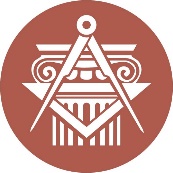 BUDAPESTI MŰSZAKI ÉS GAZDASÁGTUDOMÁNYI EGYETEMÉPÍTÉSZMÉRNÖKI KARkurzustípusheti óraszámjellegelőadás (elmélet)gyakorlatlaboratóriumi gyakorlatneve:beosztása:elérhetősége:tevékenységóra / félévrészvétel a kontakt tanórákonfélévközi készülés a gyakorlatokrafelkészülés a teljesítményértékelésekreházi feladatok elkészítésekijelölt írásos tananyag önálló elsajátításavizsgafelkészülésösszesen:∑ 